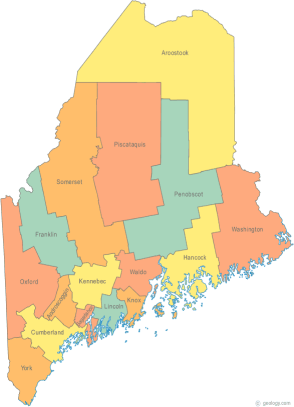 Maine Continuum of Care (MCOC) AgendaDecember 18, 2014   1:00 pm to 3:00 pm  Meeting at SEVEN locations via Tandberg Conferencing System.-  Turner Memorial Library, 39 2nd St., Presque Isle (pending confirmation)-  Washington Academy, 66 High Street, East Machias -  Bangor Public Library, 145 Harlow Street, Bangor -  Farmington Public Library, 117Academy Street, Farmington-  MaineHousing, 353 Water Street, Augusta-  Lewiston Public Library, 200 Lisbon Street, Lewiston -  Portland Public Library, 5 Monument Square, Portland Conference Call option for those not able to attend via Tandberg:Dial 1-866-316-1519. When prompted, enter code 9284295#Maine Continuum of Care (MCOC) AgendaDecember 18, 2014   1:00 pm to 3:00 pm  Meeting at SEVEN locations via Tandberg Conferencing System.-  Turner Memorial Library, 39 2nd St., Presque Isle (pending confirmation)-  Washington Academy, 66 High Street, East Machias -  Bangor Public Library, 145 Harlow Street, Bangor -  Farmington Public Library, 117Academy Street, Farmington-  MaineHousing, 353 Water Street, Augusta-  Lewiston Public Library, 200 Lisbon Street, Lewiston -  Portland Public Library, 5 Monument Square, Portland Conference Call option for those not able to attend via Tandberg:Dial 1-866-316-1519. When prompted, enter code 9284295#Maine Continuum of Care (MCOC) AgendaDecember 18, 2014   1:00 pm to 3:00 pm  Meeting at SEVEN locations via Tandberg Conferencing System.-  Turner Memorial Library, 39 2nd St., Presque Isle (pending confirmation)-  Washington Academy, 66 High Street, East Machias -  Bangor Public Library, 145 Harlow Street, Bangor -  Farmington Public Library, 117Academy Street, Farmington-  MaineHousing, 353 Water Street, Augusta-  Lewiston Public Library, 200 Lisbon Street, Lewiston -  Portland Public Library, 5 Monument Square, Portland Conference Call option for those not able to attend via Tandberg:Dial 1-866-316-1519. When prompted, enter code 9284295#---Agenda Items------Agenda Items------Agenda Items------Agenda Items---Member IntroductionsMember IntroductionsAllReview & Approval of minutesReview & Approval of minutesAllNeed to VoteSteering CommitteeSteering CommitteeChairsProject Committee Project Committee ChairsScoring Committee Scoring Committee ChairsResource CommitteeResource CommitteeChairsData CommitteeData CommitteeChairsPolicy CommitteePolicy CommitteeChairsLong Term Stayers InitiativeLong Term Stayers InitiativeAllCoordinated Assessment PresentationCoordinated Assessment PresentationMelany Mondello & Anne GassNOFA DebriefNOFA DebriefPIT – Wednesday, January 28th, 2015PIT – Wednesday, January 28th, 2015Statewide Homeless CouncilStatewide Homeless CouncilCullen or WesAnnouncements & Updates Announcements & Updates Any Other Business Any Other Business Next Meeting- January 15th, 1pm to 3pmNext Meeting- January 15th, 1pm to 3pmPlease bring all e-mailed material to the meeting. Contact stibbitts@mainehousing.org  for more information.Please bring all e-mailed material to the meeting. Contact stibbitts@mainehousing.org  for more information.Please bring all e-mailed material to the meeting. Contact stibbitts@mainehousing.org  for more information.Please bring all e-mailed material to the meeting. Contact stibbitts@mainehousing.org  for more information.